Bin ich fit?! – Wahrscheinlichkeit und ZufallTeilgebiet DiagnoseaufgabeLernvideoÜbungEin Laplace-Experiment?Gib an, wie du die Wahrscheinlichkeit für einen auf den Kopf landenden Reißnagel bestimmst.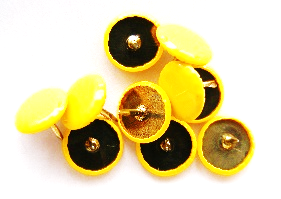 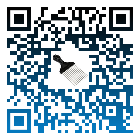 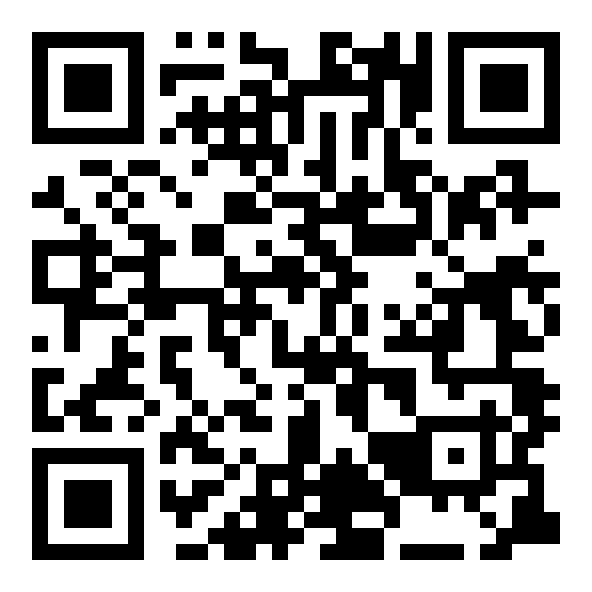 Einstufige Zufalls-experimenteEs wird blind eine Spielfigur gezogen. Berechne die Wahrscheinlichkeit für das Ziehen einer weißen Spielfigur. 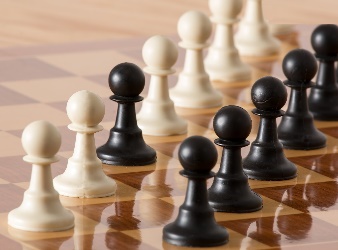 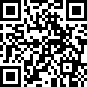 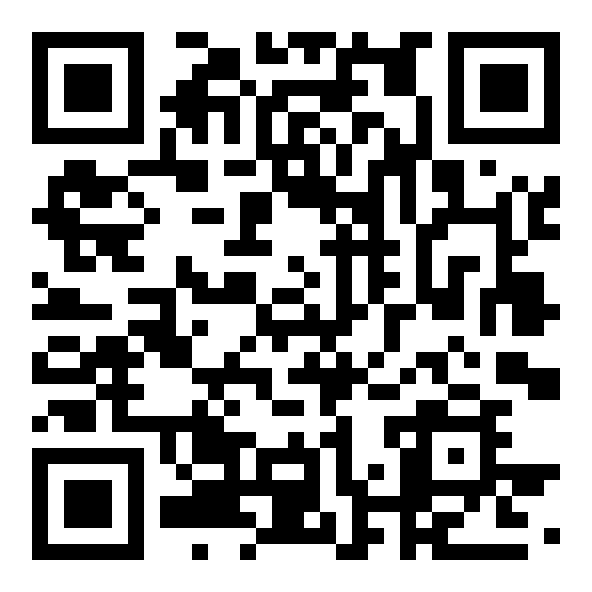 Erwartungs-wert**Klasse 10Die Klasse 9b veranstaltet ein Glückspiel. Für 1€ Spieleinsatz lässt sie Spieler am Glücksrad drehen. Begründe mit Hilfe des Erwartungswertes, ob die Klasse langfristig überhaupt mit einem Gewinn rechnen kann.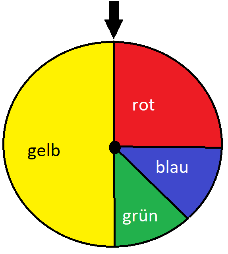 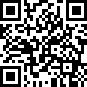 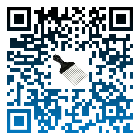 Zweistufige Zufalls-experimente mit Zurücklegen - SummenregelZwei Kugeln werden zufällig nacheinander gezogen, wobei sie jeweils wieder zurückgelegt werden. Berechne die Wahrscheinlichkeit, dass beide Kugel unterschiedliche Farben haben. 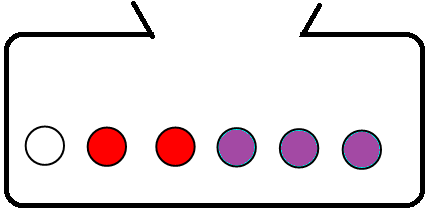 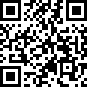 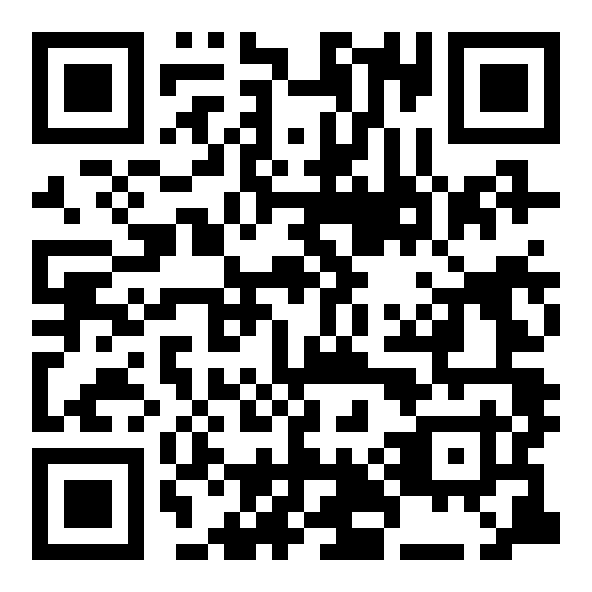 Zweistufige Zufalls-experimente mit ZurücklegenDu würfelst zweimal hintereinander. Berechne die Wahrscheinlichkeit für einen Pasch.                   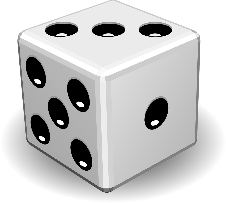 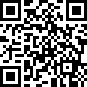 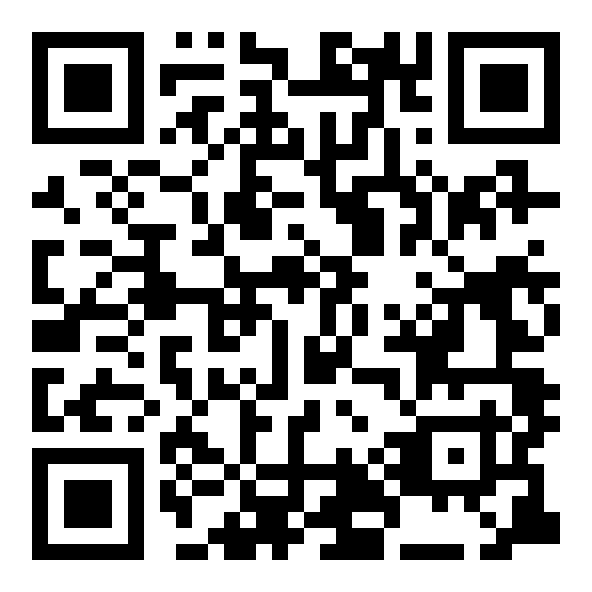 Zweistufige Zufalls-experimente ohne ZurücklegenDu ziehst drei Karten. Berechne die Wahrscheinlichkeit alle drei Buben zu bekommen. 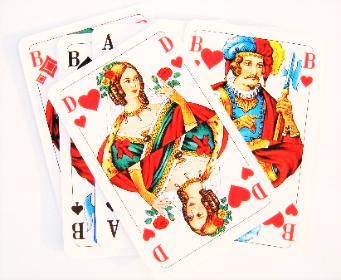 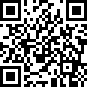 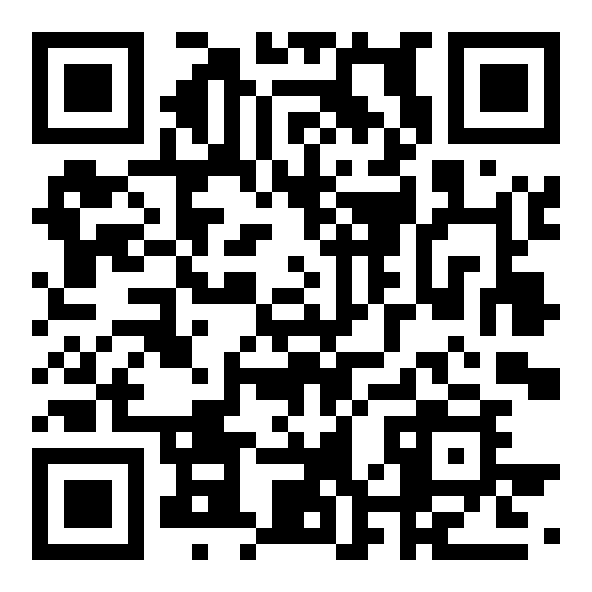 Wiederholung- LernpfadBist du motiviert und bereit für einen Lernpfad auf einem höheren Level? Folge dem Übungslink/ QR-Code =>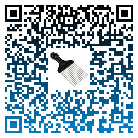 